PGS przedstawi postulat zakazu handlu w niedziele podczas sejmowej debaty NowoczesnejPowszechny zakaz handlu w niedziele - takie rozwiązania zaproponuje Polska Grupa Supermarketów (PGS), sieć skupiająca polskie sklepy Top Market, Delica, Minuta8, podczas konsultacji zorganizowanych w Sejmie przez Klub poselski Ryszarda Petru - Nowoczesna w dniu 02 czerwca br. Spotkanie przedstawicieli organizacji gospodarczych, sieci handlowych, ekspertów będzie miało za zadanie wypracowanie wspólnego stanowiska sektora handlu i ustosunkowanie się do projektu ustawy opracowywanej przez rząd.PGS popiera inicjatywę zakazu handlu w niedziele, kierując się względami społecznymi i zdrowotnymi. W opinii PGS prawo do wypoczynku powinni mieć oprócz pracowników również właściciele sklepów, którzy jednoosobowo prowadzą działalność handlową.Wprowadzenie zakazu handlu w niedziele i święta pozwoli – zdaniem PGS – na znaczne ograniczenie kosztów pracowniczych, polepszenie warunków pracy i poświęcenie czasu rodzinie. Zakaz ten musi jednak obowiązywać wszystkie sklepy, tak aby uniknąć procederu handlu np. na stacjach benzynowych. 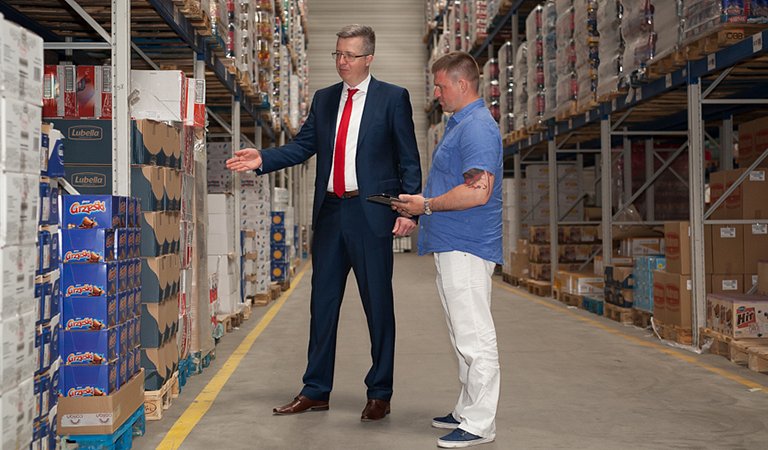 PGS zwraca uwagę, że zagraniczne sieci często otwierają swoje sklepy na stacjach benzynowych, omijając w ten sposób zakaz pracy w dni wolne od pracy. Szczególnie istotne jest rozwiązanie kwestii części stacji benzynowych, usytuowanych w centrach miast.- Zagraniczne sieci zmusiły nas do pracy w niedzielę i polski przedsiębiorca musi dostosować się jeśli chce się utrzymać na rynku. Tymczasem uważamy, że 6 dni w tygodniu wystarcza na dokonanie zakupów a wszyscy pracownicy branży handlu powinni mieć wolną od pracy niedzielę – podkreśla Michał Sadecki, prezes PGS.